Занятие 2 Артикуляционная и пальчиковая разминка, дыхательное упражнение. Произнеси звук С-С-С длительно на одном выдохе. Вспомни картинки на С (стр. 3) — игра в мяч (отбивание мяча о пол). Договори предложения с опорой на эти картинкиСаня катается на (самокат) — Саня катается на самокате. Саня спускается с горки на.... —У Сани новые зимние.... —В саду жужжат.... —У Сани длинные .... — Повтори скороговорку "Оса". Проговори слоги и словасо-со-со — носок со-со-со — кусок со-со-со — песоксо-со-со — сок со-со-со - сом со-со-со - Сонясу-су-су — суп су- су-су — сумка су-су-су - сундук7. Запомни, повторинесупасутпосудасу-су-сусу-су-сусу-су-сусу-су-сосу-со-сосу-со-суса-со-су-сысо-су-сът-сасу-сы-са-сосо-су-сусо-со-сусо-су-соа) слогив) слова сок-сом-сон-нос	сон-нос-сок-сомсом-сон-нос-сок	нос-сон-сом-сокНазови последний звук в слове (подготовка к звуковому анализу слова: ребенку предлагается услышать последний звук при утрированном произношении слов сом-м-м, сон-н- н, нос-с-с. Игра “1 -2-5-9” — выборочный счет со словами СОМ, СУМКА. (1 сом, 2 сома, 5 сомов, 9 сомов; 1 сумка, 2 сумки, 5 сумок, 9 сумок). Заучи скороговорки “Сом”, “Сова”У Сони и Сани в сетях сом с усами.В саду темно, все спят давно.Одна сова не спит, на суку сидит. Выдели из этих скороговорок слова со звуком С. Подбери выделенные из скороговорки слова к схемамАппликация из геометрических форм “Сова” по образцу. Образец: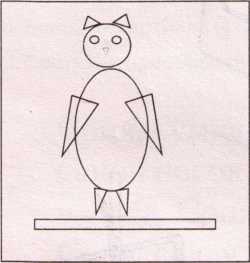 ск3кскск